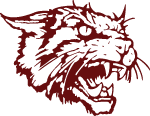                       Clear Creek High School		 2018 - 2019 Boys Golf Schedule	OctoberOctoberOctoberOctoberOctoberDateTeam@HostLocation1JV@Clear CreekSouth Shore Harbour Country Club, League City, TX8Varsity 1&2@BrazoswoodThe Wilderness GC, Lake Jackson, TX19-20Varsity 2@Deer ParkBattleground GC, Deer Park, TX23JV@Galv. BallMoody Gardens GC, Galveston, TXNovemberNovemberNovemberNovemberNovember2-3Varsity 1@Clear LakeEagle Pointe GC, Mont Belvieu, TX8JV@Deer ParkBattleground GC, Deer Park, TX12Varsity 2@7 LakesEagle Pointe GC, Mont Belvieu, TX26JV@ Clear LakeTimbercreek GC, Friendswood, TX11/3012/01Varsity 1@Clear LakeMoody Gardens GC, Galveston, TXDecemberDecemberDecemberDecemberDecember3Varsity 2@PearlandGolfcrest Golf Club, Pearland, TX7-8Varsity 1@KingwoodThe Golf Club of Houston, Humble, TXJanuaryJanuaryJanuaryJanuaryJanuary21-22Varsity 1@Clear SpringsBay Oaks CC, Houston, TX28JV@Clear LakeBay Oaks CC, Houston, TXFebruaryFebruaryFebruaryFebruaryFebruary4Varsity 2@Clear LakeBay Oaks CC, Houston, TX14JV@Pasadena MemPasadena Municipal GC, Pasadena, TX19Varsity 2@Clear BrookTimber Creek GC, Friendswood, TX22-23Varsity 1@Concan ClassicConcan Country Club, Concan, TX (overnight trip)MarchMarchMarchMarchMarch1-2Varsity 1&2@Clear CreekDistrict PreviewMoody Gardens Golf Course, Galveston, TX8JV@Deer ParkBattleground GC, Deer Park, TX18JV@Galv. BallMoody Gardens Golf Course, Galveston, TX22-23Varsity1@Region PreviewEagle Pointe Golf Club, Mont Belvieu, TX28Varsity 2@Barbers HillEagle Pointe Golf Club, Mont Belvieu, TXAprilAprilAprilAprilApril1-2V1/V2/JV@District ChampionshipsMoody Gardens Golf Course, Galveston, TX25-26Qualifiers@Regional ChampionshipsEagle Pointe Golf Club, Mont Belvieu, TXMayMayMayMayMay20-21Qualifiers@6A State  Championships	Legacy Hills GC, Georgetown, TX